Meeting Opened: By President, Parkway Hotel, 7.39pmWelcome: By President to Committee Attendance: Vince Vescio, John Koster, Gavin Nagle, Marianne Hardy, Sigrid Mulherin, Dusan Mihajlovic.Apologies: Helen Chambers, Stuart MattersPrevious Meeting Minutes: 24/01/19. Accepted Sigrid Mulherin, 2nded Gavin NagleBusiness Arising: Sigrid – has not had a chance to visit the CBA regarding matching the offer from Bendigo BankAgenda: President asks if all have read AgendaCorrespondence: Inward: URGENT - Women's Over 30 and Over 40 competition rules proposal change. FNSW 2019 Insurance Information. DYRSL Launch of 2019-2020 Community Support Program: Applications Now Open till Fri 12/4/19. Mens PL/AL and Referee forum 6/3/19 7pm. Womens forum Thur 14th Mar @ Cromer. Grants assistance - Goodwill Hunting. Women's Over 40 expressions of interest. Defibrillator Gala Day on Saturday 2 March. Richard Tombs Fundraiser  + request for our club to subsidise a team. Sydney FC game - Club Participation opportunity. February Council of Clubs Meeting Minutes. Football NSW grassroots sponsorship workshop – Matt Herrman attended. Coaching Course dates  2019. Notice of Special General Meeting - Monday 4 March 2019. Council Preseason field use Approval 2019. Pink Ribbon Women in Football Gala Day - 3 March 2019. MWFA Mens & Womens Challenge Cup Nomination. Football NSW Workshop information. Golf Day Invite Fri 8/3/19. 2019 Club Squad Declarations Due Fri 22/3/19 9am. Pending ITCs. Draft Sportsground Allocations Winter Season 2019 - now open for comment until 25 February 2019. MWFA Men & Womens Select Games. Part Funding???? Tombsy Cup - Urgent feedback required & to discuss **. Grant Funding document. PlayFootball Update - Clubs and registrars. FFA Community Summit. Request from exemption. BHFC logo/emblem from A/L-1s. A/L-1 training field request on Tuesday nights.Outward: Women's Over 40 expressions of interest reply. Draft Sportsground Allocations Winter Season 2019 - now open for comment until 25 February 2019 reply sent. RE: Part Funding???? Tombsy Cup - Urgent feedback required. Request from exemption CC Strikers 4 x WU15 players. Challenge cup A/L-1s nominated but not WPL.9)   Reports:         President - (Vince Vescio) – thank you to everyone who assisted with grading. Thank you to Helen and Sigrid re registrations. Will register 11-12 on WPL and 14-15 in WAL1 initially. Trial games on 10th and 24th March, will do our best to accommodate any teams that want trial games.  Each week there is a PL game at Cromer Park on #1 & there will be a lead- up U12s game in the afternoon. Will it only be PL clubs that are asked??? 	Vice President – (Dusan Mihajlovic) – Socks hopefully arrive before beginning of the season.  Academy running well, approx 40 kids attending. Discussion re numbers for term 2 and putting out application now to determine numbers. 24 in each session Waitlist for additional players until we have enough for a third coach. Parents asking about school holiday camps. Same as last year – 3 days first week of school holidays, 9-1pm. Information to go out asapSecretary - (John Koster) – Kit bags nearly done. Some shirts/equipment still missing from kit bags from last year. $100 bond from managers??. Need to impress on teams that all team kits need to be returned 2 weeks after end of season games. Friday nights will start from 1st March. Some dead fridges to dispose of. Official training starts Mon 25/3/19 as Summer sport ends 24/3/19.Treasurer - (Sigrid Mulherin) – Bank Account	$159, 743.23Investment Account	$200,906.45Petty Cash	$1,670.50TOTAL	$362, 320.18To be Paid – various payments  to be completed – balls, J Koster, G Nagle and S Mulherin expenses, deregistrations.Progressive Payments - 1 progressive payment applicationThus far we have received $33,300 from Service NSW for AKV, $200 from CCS for AKV where players have transferred from CCS and we have a number of AKV amounts to forward to other clubs. (In total last year we received $51,300 so either we have lost a significant number of juniors, people are using their AKV elsewhere or there are still many to register.Registrar - (Helen Chambers & various assistants). 673 registrations, 615 player registrations. Various issues with PlayFootball that Helen and Sigrid are attempting to deal with. Deadline for teams to MWFA is 28th February (1st March) with 11 players (youth and senior teams only).   Junior Co-ordinator - (Marianne Hardy / Debi Moffat) – U6 x 5 teams, U7 X 5 teams; U8 X 2 teams; U9 X 5 teams; U10 X 3 teams; U11 X 1.5 teams, .5 maybe up or down or only girls, U12 X 3 teams, U13 X 2 teams (Div 3 and 5), no 14, 15, 16s. Dan and Stuart have done a lot of work for the grading. Vince thought they did a great job but felt the names should be omitted on the sheets so grader doesn’t know. Gradings will slowly be emailed out to the teams. Discussion re the U11 Scorpions and whehter or not they should have 16 players. Too many on the sideline and not playiing sufficient time vs players going away during holidays and coach being fair. Coaches will be organised once the teams have been finalised. 	Youth Co-ordinator -  (Marianne Hardy) – See aboveWomen’s Co-ordinator – Various Assistants. Looking for coaches.we had to turn away a few A/L girls :( all A/L teams are at Max numbers.we need coaches for 2 teams - if we can find out from WPL if they can help that would be great seniors are  very slow with registratign -most are saying they can't afford it at the moment.we have 3 teams playing at the defibrilator - Thank you JT for organizingno teams at the tombsy cup - some felt a bit expensive for this time of the year when they are needing to register – Org the pink Cup - on 24th of March - funds will be donated to lifeline this year. already have 102 registration.we had 4/5 player leave to CC striker as they felt that we need to do grading - after speaking to Vince going frw  if we have parents that feel strong about this we might put the grading on - this way it will  stop them from using that excuse - we did contact this age group to find out how many will turn up and it would have been less than 10 players? My personal feeling, if some are not happy at BH they should be able to move clubs -  Thank you Danielle Simpsom for doing a great job to make sure the players that were left in that team now have a full team .We have the following team -3 teams - we need some WU18 but most teams are ok with numbers:  W8 x2    maybe we might get an extra W8 working on it or and W9, W9x2, W11x2, W12/1, W12/2, W14/1A, W14/1B, W15/2, W16/2, W18/2, WPL, WAL1, WAL2, WAL3, WAL4, WAL5, W030/2a, W030/2b, W030/3, W040/2Men's O35/45 Co-ordinator - (Danny Holder) – 6 O35/O45 teams – O35/4, O35/5. O35/6, O45/2A. O45/2B, O45/3A. O45/3B. Most teams already have 11 registered, only O35/4s need extra players. Team referees also being organised. Senior Co-ordinator – MWFA Delegate - (Fab Vescio) – 	Groundsman – (Gavin Nagle) – It has been a busy off season with maintenance on the fields.  Council have been spending large amount of time and effort on all the grounds .TRISTRAMGoal mouths returfed late last year. Has come along after many watering sessions.  Unfortunately a team decided to train in the goal mouth at the carpark end after the rain we just had and made quite a mess of it, so I will be trying to rectify that this week.The removal of the demountable classrooms from Beacon Hill PS has caused major damage to the 3/4 field in the corner closest to the bush.  Council was made aware of this by a complaint from a resident who had taken photos of the damage and written an extensive letter stating their disappointment after all the work that had been carried out to the field. Dave Dwyer stated that it would be the dept of ed that would be responsible for the repairs.  To date this hasn't happened. I will chase again this week. Dave suggested a roller to level the damaged area and then said possibly 50 ton of soil would be required to get it back to its former glory.  If you are walking or training in that area, be careful as it has grown grass over most of the wheel marks which are hard to see.  Some are up to 100mm deep.  There is real potential for sprained and broken ankles.I asked for 10 -15 ton of soil to be dropped up for topdressing of the goal mouths and the low spots. Three piles have been dumped. I intend to top dress the goal line and corner post at the carpark/creek end to try and build up the levels in an attempt to divert the water runoff from leaving the field directly over the corner post.  In major rain this becomes a major runoff area and it washes away the soil.Middle of the 3/4 field there is a large depression.  This will be ongoing all year as the soil has to be applied in amounts that won't smother and kill the grass.ALLAMBIE Have not been up there in a while. Was hoping they would top dress the new turf.BEACON HILL The new field is surviving well so far.  I have been watering around the clock during early Feb during the heat wave.  I have concerns about the corner post area closest to the scout hall not surviving very long, as the turfing job came up a metre short and it is where the drainage lines terminated and therefore most of the ground in that area is sand.  The Grading days were its first real test and after all the rain over the past 2 days the field was in great shape. Time will tell.BEVERLY JOB New turf went down in the centres of the fields. No tap nearby so I didn't water. The council use a water cart and rely on the rain.  New tap is still on the wish list.I have also been hand weeding around the new turf and drainage lines as this is where the weeds seem to take hold before the grass gets a chance.  If anyone feels the need to pull weeds, don't be shy.Purchased a new 30m hose and fittings for BH and a hose hanger for Tristram. (yet to be installed)   	Standby for a working bee!!! Coaching director - (Dusan Mihajlovic) – CC Co-ordinator – (Stuart Matters) -Sponsorship – (Matt Herrman / Stuart Matters) -General Business:  Discussion re paying for teams to enter Toomsy Cup. If the entry fee goes towards Richard Toombes then this is acceptable, not if it is going to a foundation. Suggest that we give $1000 to the O35/O45s to play and if they want to enter more than 1 team, they have to raise the remaining money. Vote: $500 per team up to 2 teams. 6 For, 0 Against.MWFA employed company to assist clubs with submitting grants. Club needs to decide what we want to try to achieve. Eg club house, additional storage at Tristram, storage at Beacon Hill, irrigation, new goal posts on all fields, automatic line marking machine, synthetic pitches, fence at Tristram to stop ball going in creek, storage at Beverley JobBrookvale U15 players wanting exemption. – see belowRequest for exemption for 4 W14 players to play together at CCS. Also knowledge that 7 X U14s players wanting to register with CCS and 6 X  U16s players wanting to register with Brookvale. Suggestion that we ask the MWFA to adhere to the playing rules that were voted on by the 17 clubs. That where the players play this year is up to them and as they are no longer part of BH we do not have any jurisdiction of where they play.  It is the MWFA responsibility to determine if the player rules are to be implemented. Email reply to MWFA regarding this issue.All requests for logo to be applied to merchandise must come through the committee and be merchandise must be approved by the committee.Organising a jersey for Richo as a thank you from the club. Damien Koolloos has retired after 40 years playing with the club – to give a jersey with the number of games on the jersey (678). Something on FB and website on Damien Koolloos and Jesse Wood who was selected for Manly United women’s 1sts.Dusan is going away on 10th April until mid-July. Vince away 10th July – 15th August. Upcoming dates to remember:       Advanced Life Photo Dates 2019       - Sat 11th May,   Sun 12th May,   Sat 18th MayFootball Academy starts Mon 4th Feb	Round 1 commences Friday 5th April	Next Meetings:      Football MGM 			 - Monday,           25th  Mar 2019 Parkway –  7:30pm       MWFA CoC				 - Monday,	     1st   April 2019  Cromer – 7:30pm      Meeting Closed:  10.30 pm (Football Section of Beacon Hill Youth Club Inc – over 50 yrs strong)………………………………………………………………………………………………Monthly General MeetingMonday, 25th February 2019                                 Minutes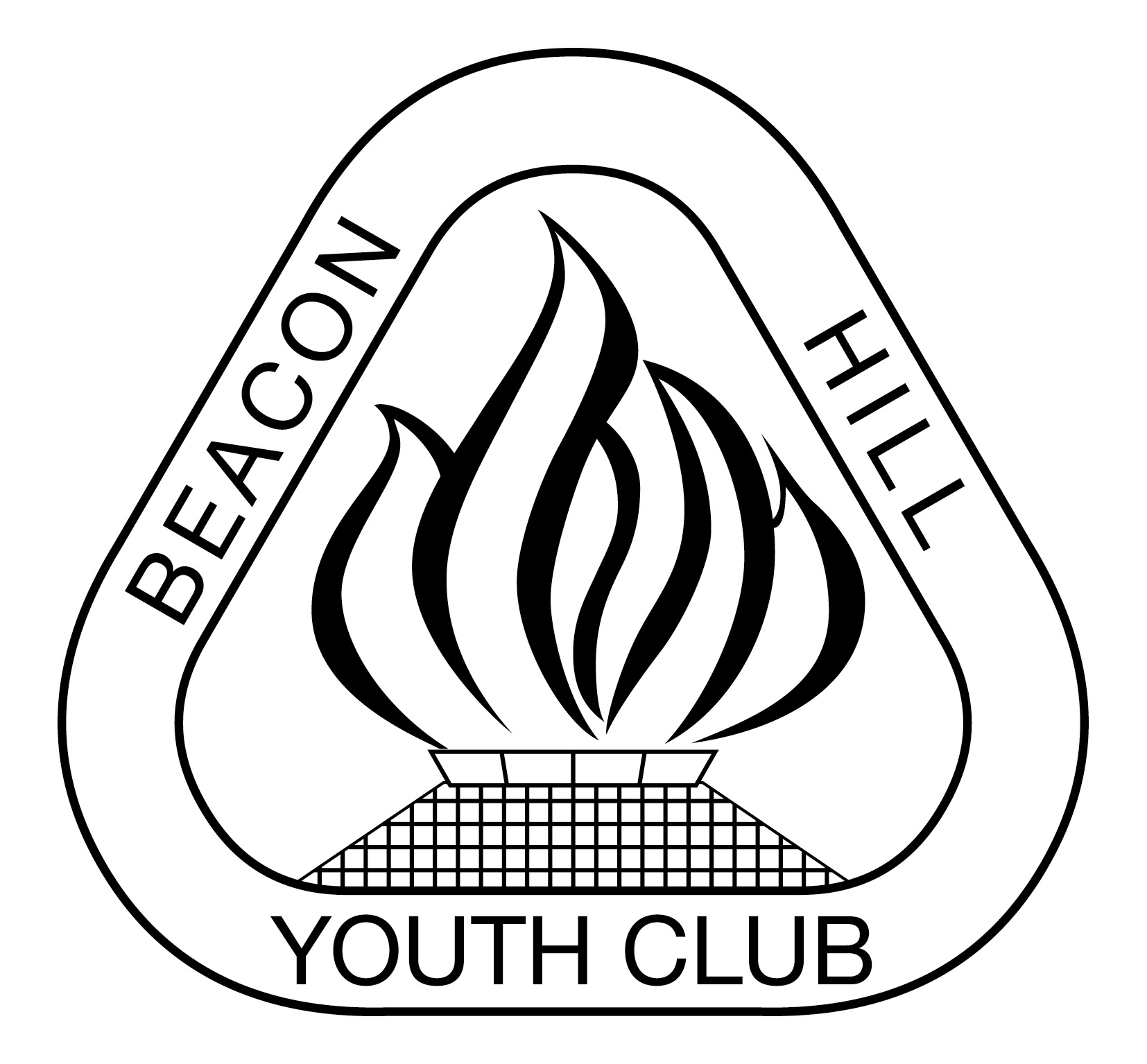 